　　2016年资产评估师《资产评估》教材变动2016年教材变化不大，主要几点变化在第四章资源资产评估的几个例题中。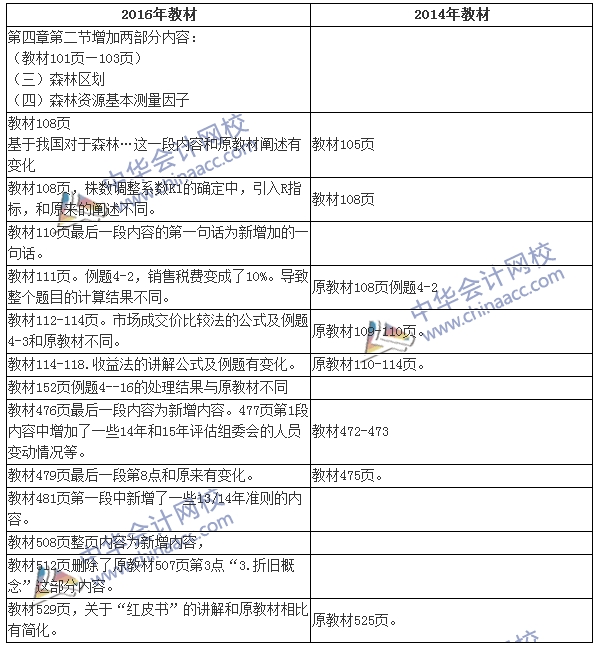 